Oświadczenie uczestnikaBiorącego udział w akcji „Polska na Rowery” w 2019 r.Oświadczam, iż zapoznałem(am) się i akceptuję wszystkie warunki przewidziane w regulaminie akcji „Polska na Rowery”- 09.06.2019 r i nie wnoszę do postanowień w nim zawartych żadnych zastrzeżeń.Zobowiązuję się do stosowania wszystkich poleceń wydanych przez organizatora i jego służby porządkowe w czasie trwania Akcji.Zobowiązuję się w czasie uczestnictwa i przejazdu do przestrzegania przepisów prawa o ruchu drogowym.Wyrażam zgodę  na przetwarzanie moich danych osobowych/ danych osobowych osoby niepełnoletniej*, tj. imię i nazwisko, wizerunek, rok urodzenia w przypadku dziecka, przez Organizatora oraz Starostwo Powiatowe w Żarach w celach organizacji i przeprowadzenia akcji oraz udostępnienia wizerunku,  informacji z przebiegu Akcji w mediach lokalnych, portalach społecznościowych i stronach internetowych.Wyrażam zgodę na uczestnictwo ………………………………………………………………………. mojej córki/syna, rok urodzenia …………………, w Akcji, dziecko posiada/ nie posiada kartę rowerową*Wypełnienie i podpisanie „Oświadczenia uczestnika biorącego udział w akcji ‘Polska na Rowery” jest dobrowolne, jednak niezbędne do wzięcia udziału w Akcji. Data…………………………….                                                    Czytelny podpis…........................................................................................					                       uczestnika/opiekuna* *niepotrzebne skreślić……………………………………………………………………………………………………………………………………………………………………Kupon na posiłek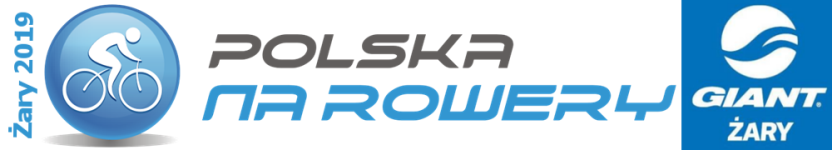 Oświadczenie uczestnikaBiorącego udział w akcji „Polska na Rowery” w 2019 r.Oświadczam, iż zapoznałem(am) się i akceptuję wszystkie warunki przewidziane w regulaminie akcji „Polska na Rowery”- 09.06.2019 r i nie wnoszę do postanowień w nim zawartych żadnych zastrzeżeń.Zobowiązuję się do stosowania wszystkich poleceń wydanych przez organizatora i jego służby porządkowe w czasie trwania Akcji.Zobowiązuję się w czasie uczestnictwa i przejazdu do przestrzegania przepisów prawa o ruchu drogowym.Wyrażam zgodę  na przetwarzanie moich danych osobowych/ danych osobowych osoby niepełnoletniej*, tj. imię i nazwisko, wizerunek, rok urodzenia w przypadku dziecka, przez Organizatora oraz Starostwo Powiatowe w Żarach w celach organizacji i przeprowadzenia akcji oraz udostępnienia wizerunku,  informacji z przebiegu Akcji w mediach lokalnych, portalach społecznościowych i stronach internetowych.Wyrażam zgodę na uczestnictwo ………………………………………………………………………. mojej córki/syna, rok urodzenia …………………, w Akcji, dziecko posiada/ nie posiada kartę rowerową*Wypełnienie i podpisanie „Oświadczenia uczestnika biorącego udział w akcji ‘Polska na Rowery” jest dobrowolne, jednak niezbędne do wzięcia udziału w Akcji. Data…………………………….                                                      Czytelny podpis…........................................................................................					                        uczestnika/opiekuna* *niepotrzebne skreślić……………………………………………………………………………………………………………………………………………………Kupon na posiłek